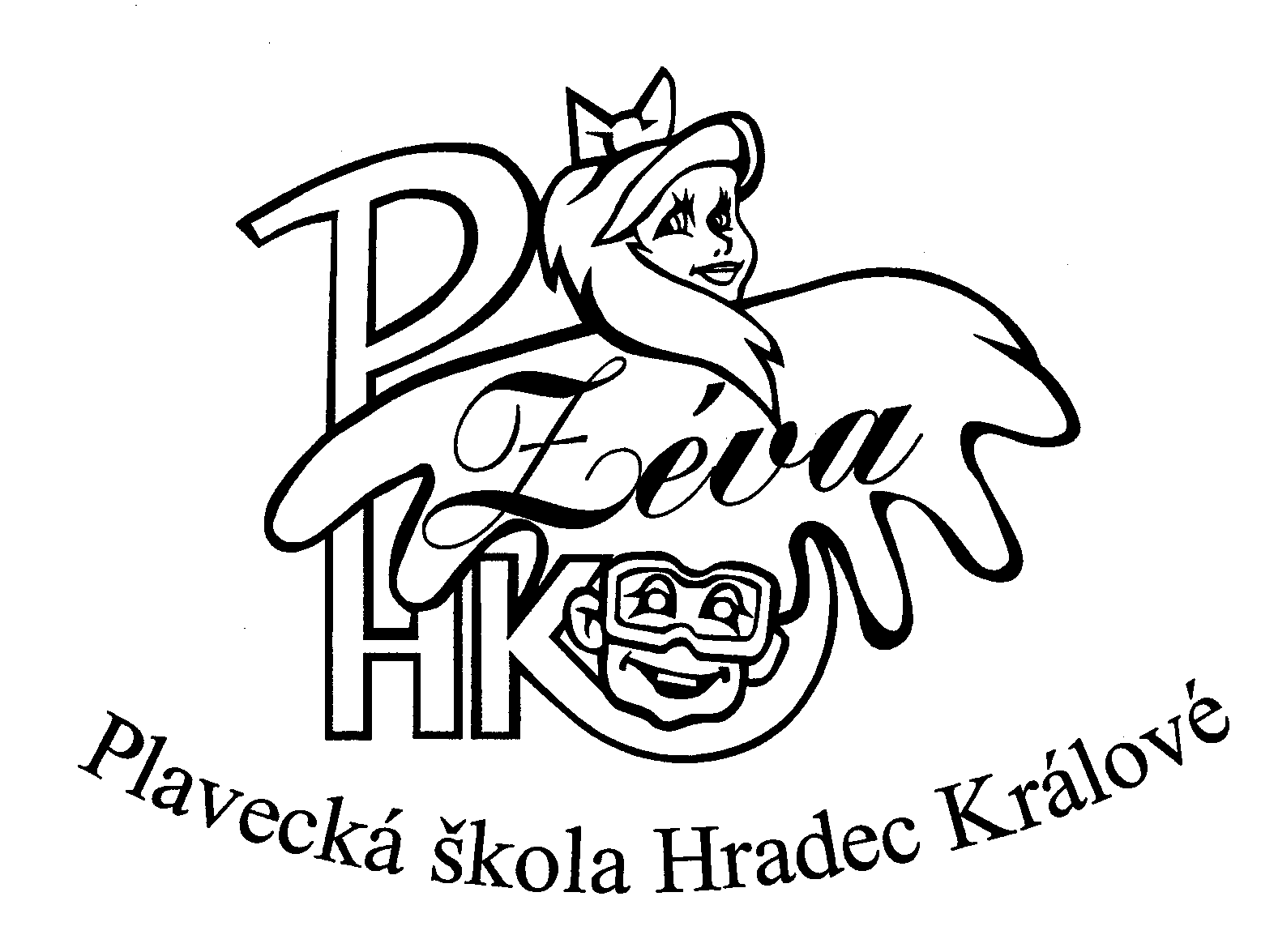 Kalkulace cen výuky plavání v Plavecké škole Zéva, HK pro žáky I. st. ZŠ nad rámec ŠVP ve školním roce 2016/2017Zpracováno na podkladě rozboru finančních prostředků za mzdy a povinné odvody pedagogických zaměstnanců PŠ Zéva HK, dle Katalogu prací instruktor – trenér v 7. skupině s navýšením min. mzdy NV 567/2006 Sb., od 01. 01. 2016 a dle cen za energie a provozní náklady školy. Uvedené ceny jsou platné od 01. 09. 2016.Náklady na plaveckou výuku na 1 žáka – 15 lekcí á 60 min Žáci dochází do plavecké výuky ve dvou po sobě jdoucích ročnících, v každém ročníku
na 15 výukových lekcí v rámci školního vzdělávacího programu (hrazeno z prostředků ONIV přidělených ZŠ). PŠ Zéva, HK nabízí zařazení žáků do nadstandardní výuky plavání v dalších ročnících, která je hrazena rodiči žáků (např. v 1., 4. a 5 tř.)Rodiče žáků zařazených do nadstandardní plavecké výuky uhradí:za 15 lekcí á 60 min. plavecké výuky:				990,00 KčNa ukončení plaveckého cyklu nabízíme v navazující 16. lekci návštěvu  Aquacentra.Cena pobytu za pobyt á 60 minut				110,00 KčCelkem			          1100,00 KčPlavecká škola Zéva, Hradec Králové, Eliščino nábř.842, 500 03 Hradec Králové IČO:674 40 576zřizovatel – Královéhradecký kraj; zřizovací listina č.j.14687/SM/2009 příspěvkové organizace Zéva,Hradec Králové,Eliščino nábř. 842500 03 Hradec Králové 603 412 008603 852 839e-mailplavecka.skola@zeva.czIČO: 674 40 576